МДОУ «Детский сад 109»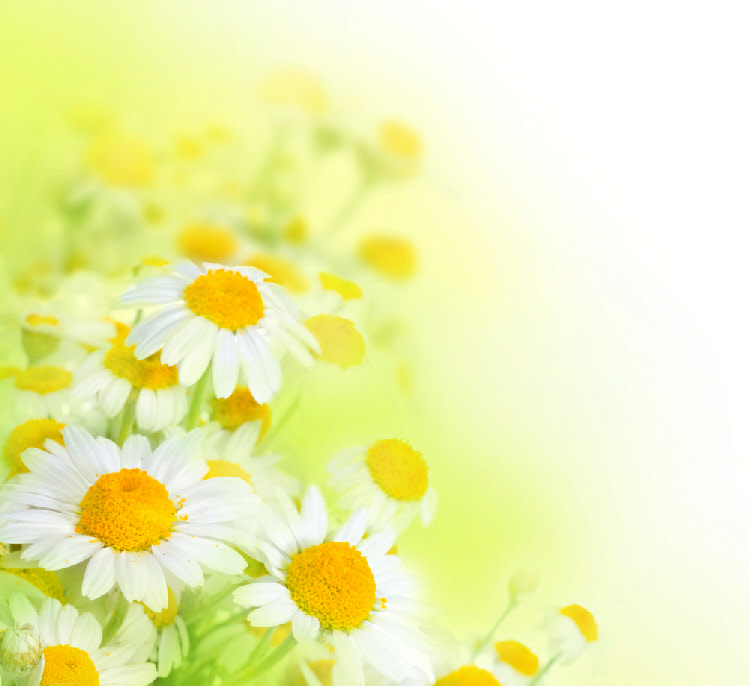 Дидактические игры по формированию ЗОЖ2 младшая группаПодготовилвоспитатель Грищенко Е.СОДЕНЕМ КУКЛУ НА ПРОГУЛКУЦель: закреплять знания детей об одежде, формировать умение детей одевать куклу соответственно сезону года, погоде, систематизировать представления детей о здоровье, развивать у детей внимание, память, логическое мышление.Материал: бумажная кукла с различной одеждойХод игры:   воспитатель говорит, что кукла собирается на прогулку, но не знает, что ей одеть.Дети «одевают» куклу и объясняют свой выбор.Проводится в разные сезоны.АЗБУКА ЗДОРОВЬЯЦель: систематизировать представления детей о здоровье и здоровом образе жизни, развивать речь, внимание, память.Материал: иллюстрацииХод игры:   играют от 1 до … человек.  Воспитатель называет правило, а ребёнок находит карточку – иллюстрацию этого правила. Или воспитатель показывает карточку, ребёнок говорит, что нужно делать в данной ситуации.СЛОЖИ КАРТИНКУЦель: Учить детей из частей составлять целое. Развивать воображение.Материал: разрезные картинки с предметами личной гигиены, спортивным инвентарём.Ход игры: Ребятам предлагают сложить картинку из частей. На каждой картинке изображены предметы, способствующие здоровому образу жизни. Например: кроссовки, мяч, гантели; полотенце, зубная щетка и паста.(Можно использовать цветные фотографии).УГАДАЙ НА ВКУСЦель: уточнить названия фруктов, овощей, формировать умения определять их на вкус, называть и описывать.Материал:  тарелка с нарезанными овощами или фруктамиХод игры: воспитатель вносит тарелку с нарезанными овощами или  фруктами, предлагает детям попробовать кусочек какого-то  овоща или фрукта и задаёт вопросы: «Что это?»,  «Какой на вкус?»Примечание: для маленьких детей лучше использовать плоды одного вида (только фрукты или только овощи) с ярко выраженным вкусом.УГАДАЙКАЦель: закрепить названия фруктов, овощей, формировать умения узнавать их по описанию воспитателяМатериал: изображения или муляжи плодовХод игры: воспитатель описывает какой-либо овощ (фрукт) или читает загадку, а дети должны выбрать нужную картинку (муляж) и назвать этот овощ (фрукт).ВЫМОЕМ КУКЛУЦель: закреплять знания о предметах личной гигиены для мытья и умывания, последовательность  действий, способствовать формированию привычки к опрятности.Материал:  различные предметы и предметы личной гигиены для мытья и умывания, куклы.Ход игры: играют 2 человека.  Сначала им предлагается из множества предметов выбрать те, которые  «помогают»  вымыть (умыть) куклу. А затем моют её. Выигрывает тот, кто правильно отберёт предметы личной гигиены и правильно последовательно вымоет (умоет) куклу.ПОМОЖЕМ МОЙДОДЫРУЦель: уточнить представления детей о предметах личной гигиены, формировать навыки здорового образа жизниМатериал:  картинки различных предметов, картинки с изображением предметов личной гигиены, картинки с грязным и чистым ребёнком, картинка Мойдодыра.Ход игры: Мойдодыр велел Пете чисто вымыться, а Петя не знает, что ему для этого нужно.  Воспитатель просит помочь Пете и выбрать только картинки с изображением предметов, помогающих ухаживать за телом (лицом, зубами, волосами)УГАДАЙ ПО ЗАПАХУЦель: формировать представления о помощнике человека (нос), развивать навыки исследования предметов с помощью соответствующего органа чувствМатериал:  баночки с различными запахами (ваниль, апельсин, мыло …)
 Ход игры: воспитатель предлагает детям понюхать баночки с различными запахами и спрашивает:- Что помогло вам почувствовать этот запах?-что это за запах.-Усложнение найти баночки с одинаковыми запахамиЗАПОМНИ И ПОКАЖИЦель: упражнять в умении осознавать, запоминать и воспроизводить показанные движения, развивать зрительно-моторную память, внимание.Ход игры: воспитатель или ребёнок показывает движения. Дети должны их запомнить и воспроизвести.ЧЕМ МЫ СЛУШАЕМЦель: формировать представления о помощнике человека (уши), развивать навыки исследования предметов с помощью соответствующего органа чувств, развивать логическое мышление.Материал:  музыкальные инструменты
Ход игры:  воспитатель за ширмой издаёт звуки на различных музыкальных инструментах, дети угадывают их- Что помогло вам услышать разные звуки?Давайте проверим. Можно проверить по очереди закрывать глаза, нос, рот и уши и опытным путём прийти к тому, что уши помогают нам слышать.ЧТО СНАЧАЛА, ЧТО ПОТОМ.Цель: Учить детей располагать картинки в порядке развития сюжета, пользуясь вспомогательным средством. Учить составлять небольшие рассказы.Материал: серии сюжетных картинок по темам ЗОЖХод игры: Детям предлагают несколько картинок, связанных одним сюжетом, разложить в порядке произошедших событий и составить по ним рассказ. Например: мальчик лежит в постели, делает зарядку, умывается, вытирается полотенцем; девочка моет руки, обедает, играет с куклой